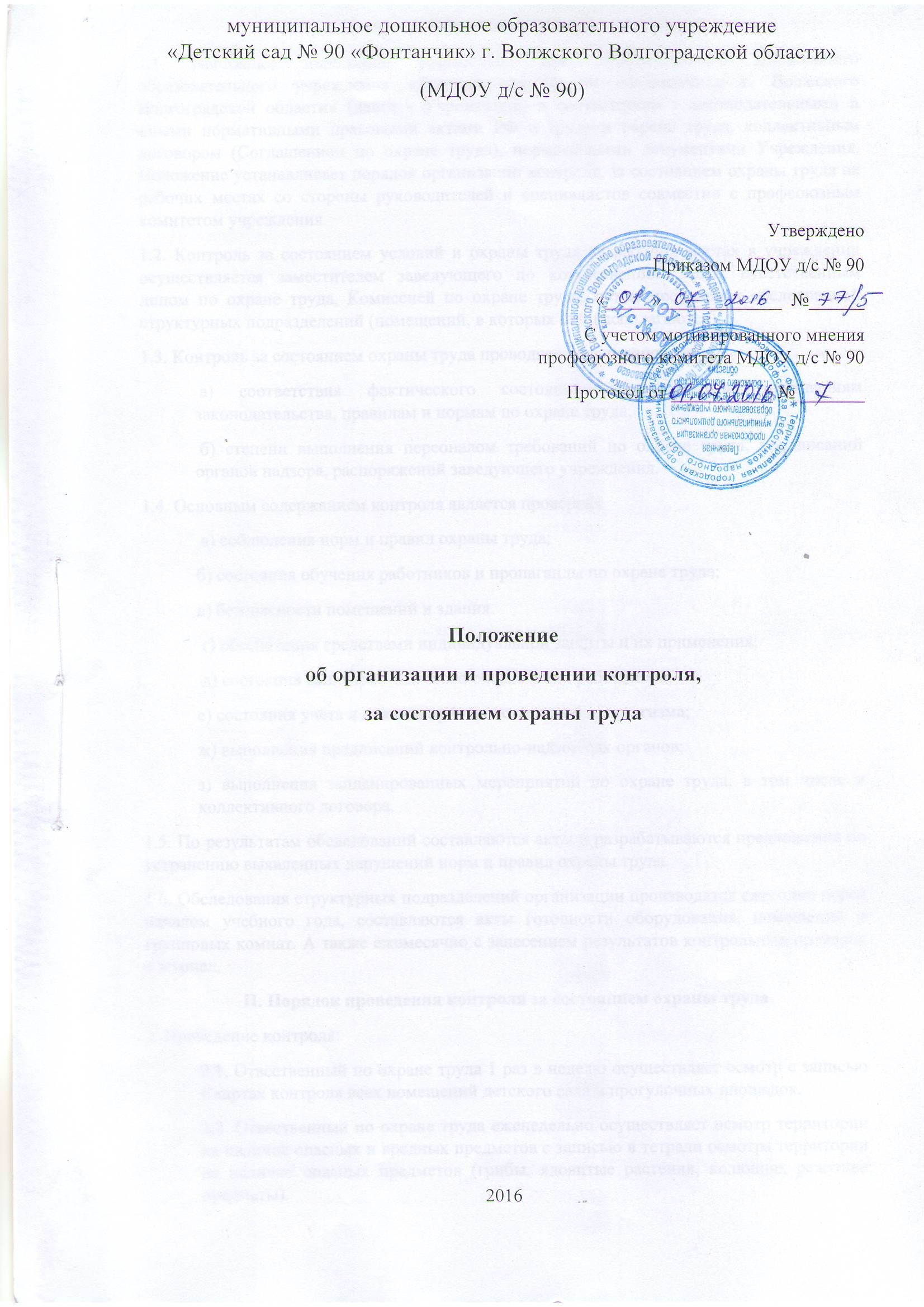 I. Общие положения1.1. Настоящее положение разработано для муниципального дошкольного образовательного учреждения «Детский сад № 90 «Фонтанчик» г. Волжского Волгоградской области» (далее - Учреждение) в соответствии с законодательными и иными нормативными правовыми актами РФ о труде и охране труда, коллективным договором (Соглашением по охране труда), нормативными документами Учреждения. Положение устанавливает порядок организации контроля, за состоянием охраны труда на рабочих местах со стороны руководителей и специалистов совместно с профсоюзным комитетом учреждения. 1.2. Контроль за состоянием условий и охраны труда на рабочих местах в учреждении осуществляется заместителем заведующего по хозяйственной части, ответственным лицом по охране труда, Комиссией по охране труда, путем проведения обследований структурных подразделений (помещений, в которых они располагаются). 1.3. Контроль за состоянием охраны труда проводится для установления: а) соответствия фактического состояния охраны труда требованиям законодательства, правилам и нормам по охране труда; б) степени выполнения персоналом требований по охране труда, предписаний органов надзора, распоряжений заведующего учреждения. 1.4. Основным содержанием контроля является проверка: а) соблюдения норм и правил охраны труда; б) состояния обучения работников и пропаганды по охране труда; в) безопасности помещений и здания. г) обеспечения средствами индивидуальной защиты и их применения; д) состояния санитарно-бытового обеспечения работников; е) состояния учета и анализа производственного травматизма; ж) выполнения предписаний контрольно-надзорных органов; з) выполнения запланированных мероприятий по охране труда, в том числе и коллективного договора. 1.5. По результатам обследований составляются акты и разрабатываются предложения по устранению выявленных нарушений норм и правил охраны труда. 1.6. Обследования структурных подразделений организации производятся ежегодно перед началом учебного года, составляются акты готовности оборудования, помещений и групповых комнат. А также ежемесячно с занесением результатов контрольных проверок в журнал.II. Порядок проведения контроля за состоянием охраны труда2. Проведение контроля:2.1. Отвественный по охране труда 1 раз в неделю осуществляет осмотр с записью в картах контроля всех помещений детского сада и прогулочных площадок. 2.2. Отвественный по охране труда еженедельно осуществляет осмотр территории на наличие опасных и вредных предметов с записью в тетради осмотра территории на наличие опасных предметов (грибы, ядовитые растения, колющие, режущие предметы).          2.3.  Ежемесячно комиссия по охране труда осуществляет осмотр всех помещений, прогулочных площадок и территории детского сада с записью в журнале: а) организация и содержание рабочих мест, санитарное состояние; б) состояние освещенности, электрооборудования, проводки; в) исправность и надежность крепления оборудования, инструментов и приспособлений, мебели, окон.  г) наличие необходимых инструкций по охране труда, пожарной безопасности, электробезопасности; д) наличие спецодежды, спецобуви и других средств индивидуальной защиты; е) проведение инструктажей по охране труда; ж) наличие средств пожаротушения;2.4. Один -два раза в год комиссия составляет акт проверки состояния здания, территории, ограждений, подвальных помещений и кровли. 2.5. Комиссия по охране труда 2-3  раза в год составляет акт проверки выполнения соглашения по охране труда. По итогам разрабатываются мероприятия по устранению нарушений и требований правил и норм охраны труда           2.6. Комиссией по охране труда проверяются: а) состояние условий и охраны труда на рабочих местах на соответствие требованиям законодательных и нормативных актов по охране труда; б) организация и результаты работы по выполнению охраны труда после проведенного  контроля; в) выполнение мероприятий, намеченных в результате проведения контроля; г) выполнение мероприятий по результатам расследования несчастных случаев с воспитанниками и случаев профзаболеваний, коллективного договора, соглашения по охране труда; д) выполнение предписаний органов государственного управления, государственного надзора и контроля в области охраны труда; е) техническое состояние зданий и сооружений и прилегающих к ним территорий; ж) обеспеченность работающих спецодеждой, спецобувью и другими средствами индивидуальной защиты, правильность их выдачи в соответствии с отраслевыми нормами; хранение, организация стирки, чистки, ремонта средств индивидуальной защиты; з) проведение периодических медицинских осмотров; и) организация и качество проведения обучения, инструктажей работающих по охране труда; к) проведение специальной оценки условий труда; л) состояние стендов наглядной агитации по охране труда; м) соблюдение установленного режима труда и отдыха работников, трудовой дисциплины; 2.6.1. Результаты проверки оформляются в журнале или актом и обсуждаются на совещании у заведующего учреждения. 2.7. Контроль за устранением выявленных недостатков в результате работы комиссии возлагается на отвественного по охране труда. III. Общественный контроль за состоянием охраны труда3.1. Общественный контроль за соблюдением прав и законных интересов работников в области охраны труда призван способствовать созданию здоровых и безопасных условий труда в структурных подразделениях учреждения. 3.2. Основными направлениями общественного контроля являются: а) соблюдение работодателем законодательных и иных правовых актов по вопросам охраны труда; б) состояние условий и охраны труда на рабочих местах; в) выполнение работниками их обязанностей по соблюдению норм и правил охраны труда. 3.3. Общественный контроль за состоянием охраны труда в учреждении осуществляется профсоюзным комитетом учреждения. IV. Права специалистов, осуществляющих контроль за состоянием охраны трудаСпециалисты, осуществляющие контроль за состоянием охраны труда, имеют право: 4.1. Знакомиться с документами, иными материалами, необходимыми для выполнения их служебных обязанностей, в пределах своей компетенции. 4.2. По результатам проверок составлять акты, выдавать обязательные для исполнения руководителями структурных подразделений и работниками предписания об устранении нарушений.4.3. Готовить предложения об отстранении от работы работников, не прошедших обучение и проверку знаний и навыков в области охраны труда. 4.4. Готовить представления на привлечение работников, виновных в нарушении требований по охране труда, к дисциплинарной ответственности. СОГЛАСОВАНО Протокол общего собрания трудового коллектива МДОУ д/с № 90 от _____________ №_______